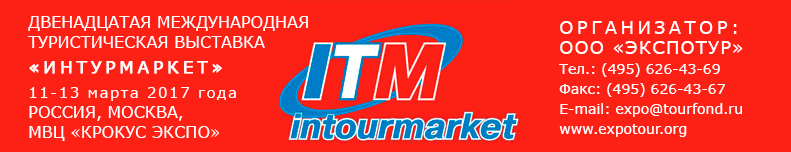 Пресс-релиз XII Международной туристической выставки «Интурмаркет»(11-13  марта 2017 года, МВЦ «Крокус Экспо», павильон № 1)Официальная поддержка выставки: Правительство Российской Федерации Министерство культуры Российской Федерации Федеральное агентство по туризму Департамент спорта и туризма города МосквыВсемирная туристская организация (ЮНВТО) Российский Союз Туриндустрии (РСТ) Ассоциация Туроператоров России (АТОР) Стратегический партнер выставки: Алтайский край Генеральный В2В информационный партнер: Profi.Travel  Генеральный информационный партнер: Вести.ТуризмВыставка «Интурмаркет» -  профильная туристическая площадка для расширения внутриотраслевого диалога и выработки оптимальных решений и путей развития рынка в новых условиях. Здесь вырабатываются  эффективные механизмы и налаживаются межотраслевые связи, которые помогают сформировать принципиально новые качественные туристические продукты и поднять уровень сервиса в индустрии. «Интурмаркет» - единственная в России выставка, которая  представляет полный  турпродукт нашей страны – в ней  участвуют абсолютно все регионы России. Без всякого преувеличения - выставка «Интурмаркет» находится  «на пике» основного туристического тренда – импортозамещения в туризме.  При этом на выставке представлены традиционные лидеры выездного турпотока россиян: Испания, Турция, Египет, Греция, Болгария, Марокко, Китай, Румыния, Кипр, Таиланд и другие страны, для которых Россия является традиционным и любимым рынком. Очень активны страны СНГ и Прибалтики.Российская региональная экспозиция  будет представлена подавляющим большинством регионов от Калининграда до Владивостока. Среди них – стратегический  партнер выставки – Алтайский край. В рамках участия края на стенде  800 кв.м. организаторы планируют масштабную презентацию туркомпаний, курортов, здравниц, народных промыслов, возможностей эко-туризма, выступление фольклорных ансамблей и многое другое. На выставке традиционно будет присутствовать Губернатор региона — А. Б. Карлин.Особенностью «Интурмаркета» в этом году стало то, что впервые регионы смогли организовать единое экспозиционное пространство по подавляющему большинству брендовых маршрутов. Маршрут «Золотое кольцо» известен с советских времен во всем мире как путешествие по древним русским городам Центральной России, в этом году мы отмечаем его 50-летие. Впервые профессиональная аудитория и самостоятельные путешественники смогут наглядно увидеть  18 регионов ЦФО в едином выставочном интерфейсе и получить информацию об округе и его туристических возможностях в аккумулированном виде. На тех же принципах развивается маршрут «Серебряное ожерелье России». Санкт-Петербург как мощный якорь позволяет привлечь внимание  туристов и к другим регионам северо-запада России.  Помимо Санкт-Петербурга, маршрут объединяет 10 субъектов: Республики Карелия, Коми, Ненецкий автономный округ, Архангельскую, Вологодскую, Калининградскую, Ленинградскую, Мурманскую, Новгородскую, Псковскую области. Их туристский потенциал огромен. Здесь представлены культурно-исторические памятники, красивые природные ландшафты и традиции малых народов. В свою очередь маршруты «Великий шелковый путь», «Великий чайный путь» подчеркивают своеобразие восточных, южных  регионов страны, Кавказа. Внутри страны и на мировом уровне презентуются и другие маршруты, например, «Русские усадьбы», «Великий Волжский путь» с семьей регионов Приволжья,  «Восточное кольцо»  объединяющее регионы Дальнего  Востока - Республики Саха (Якутия) и Бурятия, Камчатский и Хабаровский края. Разрабатываются и действуют маршруты «Русская Арктика», «Реки России».На выставке можно ознакомиться  с предложениями ведущих туроператоров и объектов размещения, ближе узнать о новых туристических маршрутах и принять участие в конкурсах и розыгрышах путевок. Потенциальных путешественников порадуют дегустации национальных блюд и выступления фольклорных коллективов.Все гости «Интурмаркета» с радостью отмечают удивительную атмосферу праздника, созданную на выставке. А профессионалы туристской отрасли по праву оценивают предоставленную возможность не только обсудить в тесном диалоге волнующие проблемы, но и найти решение многих острых вопросов.Ключевые деловые мероприятия выставки «Интурмаркет-2017»Конференция по вопросам развития детского туризма;Семинар Ростуризма и UNWTO по развитию межрегиональных маршрутов «Шелкового пути»;Совещание рабочей группы по вопросам продвижения Чемпионата мира FIFA 2018 и Кубка Конфидераций 2017;День онлайн-выставки «Знай наше!» на «Интурмаркете»;Заседание Правления и Регионального совета РСТ;Презентации туристических возможностей Москвы и Московской области;Конференция по малым историческим городам «Настоящая Россия»;Конференция «Правовое обеспечение различных видов туризма»;Круглый стол «Основные тенденции современного развития туристической сувенирной продукции»;Всероссийское совещание по актуальным вопросам развития туризма;Болгаро-российский круглый стол на тему „Здоровье и отдых – современные тенденции в развитии туристических услуг”;Социально ответственный туризм или СОТ – концепция продвижения идей и принципов ответственного туризма;Бизнес-семинар «Мини-курс по SMM-технологиям для продвижения объектов и субъектов туриндустрии»;Круглый стол  «Великий Волжский путь. Шаг за шагом»;Презентации турпродукта регионов Центрального Федерального округа;Круглый стол по развитию въездного туризма совместно с маркетинговым агентством «Visit Russia»;Межвузовское совещание по вопросам образования в туризме;Круглый стол «Кавказ — Родина гостеприимства»;Круглый стол «Интеграция события в турпродукт»;Практический курс Академии SPA и Welness туризмаС полной программой мероприятий «Интурмаркета» можно ознакомиться на сайте выставки.Программа деловых встреч «Профессиональный покупатель / Hosted Buyers»Цель программы: поддержка малого и среднего предпринимательства в туризме, предоставление комплекса услуг по повышению профессионального уровня и установлению деловых контактов между участниками выставки и профессионалами туристской сферы. Программа "Профессиональный покупатель" полностью финансируется силами компании "Экспотур".Пакет участника включает: бесплатный авиаперелет или железнодорожный проезд из города пребывания в Москву и обратно экономическим классом; трансфер из/в аэропорт, ж/д вокзал; бесплатное размещение в гостинице;  включение информации об участнике в официальный каталог выставки;  участие в заранее спланированной деловой программе.12 марта на «Интурмаркете» пройдет День благотворительностиНаша цель – поддержка Детского хосписа «Дом с маяком», опекающего детей с неизлечимыми заболеваниями и существующего на частные пожертвования.Центральное событие акции - Благотворительный аукцион, все средства от которого пойдут в Детский хоспис «Дом с маяком» на приобретение специального оборудования для детей, ограниченных в движении по состоянию здоровья. Аукцион стартует 12 марта, в 12.00 в зале №4.Мы будем рады любому вашему участию в этом душевном проекте!Организатор выставки: ООО «Экспотур» (Россия)Более подробная информация о выставке размещена на сайте www.itmexpo.ruТелефоны: +7-(495) 626-43-69, (495) 626-21-73, (495) 626-21-72e-mail: expo@tourfond.ru, itm@expotour.orgМесто проведения выставки: МВЦ «Крокус Экспо», Павильон № 1,  метро «Мякинино»До встречи на выставке 11-13 марта 2017 года!